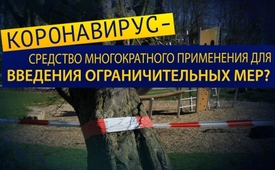 Коронавирус – средство многократного применения для введения ограничительных мер?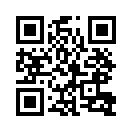 По данным SRF, известные эпидемиологи считают, что коронавирус ведёт себя подобно новому вирусу гриппа, который, появившись, уже не исчезает. Если исследователи правы, то с ограничениями придётся жить до 2022 года. Однако по словам SRF вакцина полностью способна изменить картину. Неужели это просто совпадение, что именно вакцину называют спасительницей от грядущих ограничительных мер?16 апреля 2020 года Швейцарское радио и телевидение SRF сообщило о научном исследовании вирусного заболевания COVID-19, в котором участвовал эпидемиолог Марк Липситч из Гарвардского университета в Бостоне. Согласно этому исследованию коронавирус ведёт себя подобно новому вирусу гриппа, который, появившись, не исчезает. Здесь следует вкратце упомянуть, что члены Гарвардского университета являются постоянными участниками бильдербергских конференций. Эти конференции объединяют влиятельных людей из экономических, политических, военных, информационных, научных, аристократических кругов и представителей секретных служб. Но вернёмся к исследованию: если учёные правы, то согласно сообщению SRF нам придётся жить с ограничениями до 2022 года, и, возможно, до зимы 2025 года будут ещё более сильные вспышки. Однако вакцина, по словам SRF, полностью изменила бы картину, – по крайней мере, если бы можно было вакцинировать большую часть населения мира. Эпидемиолог Марсель Таннер, консультирующий Федеральный совет Швейцарии в связи с коронакризисом, занимает ту же позицию. В интервью газете Neue Zürcher Zeitung 24 апреля он заявил, что жизнь без ограничений будет существовать только после того, как будет обеспечен коллективный иммунитет. По его словам для этого, вероятно, потребуется вакцинация более 60-70 процентов населения. Он опасается, что крупные мероприятия будут невозможны без достаточной вакцинации, которую можно ожидать не ранее чем через 15-18 месяцев.
Что последует за этим, если такие прогнозы окажутся верными?
1. Правительства и органы власти будут обладать практически неограниченными полномочиями по управлению и контролю, например, для обеспечения цензуры и соблюдения запретов на собрания, для ограничения свободы слова или для принятия новых законов. 
2. Предложенная вакцина против коронавируса может быть объявлена панацеей, а работающее население подвергнуто принудительной вакцинации.
Однако правительствам, властям и производителям вакцин было бы приятнее, если бы людей не пришлось вынуждать или даже заставлять делать прививки. 
А сейчас небольшая зарядка для ума. Большинство людей и многие пострадавшие компании действительно имели определённое понимание первоначальных ограничительных мер. Но сейчас число тех, кто подвергает их сомнению, постоянно растёт. Неужели это просто совпадение, что именно вакцину называют спасительницей от грядущих ограничительных мер? Или же за такими исследованиями стоит стратегия, цель которой в том, чтобы широкие массы добровольно прошли вакцинацию, а все, кто отказывается, подверглись осуждению и опорочиванию? 
В любом случае мы должны сохранять бдительность!от brm./dd.Источники:https://www.srf.ch/news/schweiz/studie-aus-harvard-wir-muessen-noch-eine-ganze-weile-mit-einschraenkungen-leben
https://www.msn.com/de-ch/nachrichten/schweiz/%C2%ABeinen-impfstoff-werden-wir-fr%C3%BChestens-in-15-monaten-haben-%E2%80%93-und-vorher-gibt-es-keine-fussballspiele-mit-zuschauern-und-keine-konzerte%C2%BB/ar-BB138jzV?li=BBqfZdU&ocid=mailsignout#page=1
http://alles-schallundrauch.blogspot.com/2014/05/themen-und-teilnehmerliste-der.html
http://alles-schallundrauch.blogspot.com/2015/06/bilderberg-gibt-themen-und-teilnehmer.html
http://alles-schallundrauch.blogspot.com/2016/06/bilderberg-treffen-in-dresden.html
http://alles-schallundrauch.blogspot.com/2018/06/bilderberg-2018-themen-und-teilnehmer.html
https://de.wikipedia.org/wiki/Bilderberg-Konferenz
https://www.svp.ch/stopplockdown/
https://schweizerzeit.ch/die-schweizer-binnenwirtschaft-muss-ueberleben/Может быть вас тоже интересует:#Coronavirus-ru - www.kla.tv/Coronavirus-ruKla.TV – Другие новости ... свободные – независимые – без цензуры ...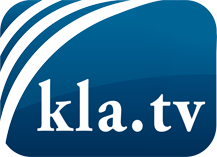 О чем СМИ не должны молчать ...Мало слышанное от народа, для народа...регулярные новости на www.kla.tv/ruОставайтесь с нами!Бесплатную рассылку новостей по электронной почте
Вы можете получить по ссылке www.kla.tv/abo-ruИнструкция по безопасности:Несогласные голоса, к сожалению, все снова подвергаются цензуре и подавлению. До тех пор, пока мы не будем сообщать в соответствии с интересами и идеологией системной прессы, мы всегда должны ожидать, что будут искать предлоги, чтобы заблокировать или навредить Kla.TV.Поэтому объединитесь сегодня в сеть независимо от интернета!
Нажмите здесь: www.kla.tv/vernetzung&lang=ruЛицензия:    Creative Commons License с указанием названия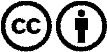 Распространение и переработка желательно с указанием названия! При этом материал не может быть представлен вне контекста. Учреждения, финансируемые за счет государственных средств, не могут пользоваться ими без консультации. Нарушения могут преследоваться по закону.